Методическая разработка урока в 8 классе по теме «Электролитическая диссоциация» (с использованием цифровой лаборатории)Пояснительная запискаТребования ФГОС ООО предполагают не только освоение учащимися предметными результатами, но и достижение метапредметных и личностных результатов. Использование широкого спектра современных средств обучения (как традиционных, так и функционирующих на базе цифровых технологий) дает возможность продуктивно использовать учебное время урока и добиваться высоких результатов обученности учащихся.Работа с цифровыми лабораториями готовит учащихся к использованию современных измерительных приборов, помогает осознанно и критически подходить к оценке отображаемых значений физических величин, приучает к аккуратности и точности. В обучении химии большое значение играет эксперимент, в ходе которого учащиеся приобретают опыт познания, являющийся важным этапом формирования у них убеждений, лежащих в основе научного мировоззрения.Создание в учебной деятельности проблемных ситуаций и организация активной самостоятельной деятельности учащихся по их разрешению позволяет организовать творческое овладение знаниями, умениями, навыками, развитие мыслительные способности.Работа в группе позволяет им развивать умение сотрудничать, выслушивать мнение, договариваться, оценивать себя и действия других.Не менее важен этап рефлексии, где обучающиеся имеют возможность подвести итог не только урока, но и своего участия в этом процессе, проанализировать причины успеха и неудач, а, следовательно, выстроить дальнейшую траекторию овладения материалом курса.Методическое описание урока.Тема урока «Электролитическая диссоциация»Цель урока: сформировать понятие об электролитической диссоциации, электролитах и неэлектролитах и их поведении в водных растворахЗадачи: Образовательные: Способствовать формированию понятий о растворении как физико-химическом процессе, об ионах, о видах химической связи.Организовать деятельность учащихся по восприятию, осмыслению и запоминанию таких понятий как электролит и неэлектролит, электролитическая диссоциация, катион, анион, о полярности молекулы воды, о степени электролитической диссоциации, о сильных и слабых электролитах.Воспитательные: Осуществлять патриотическое воспитание на примере вклада великих русских ученых Д.И.Менделеева, И.А.Каблукова и В.А.Кистяковского в развитие теории электролитической диссоциацииРазвивающие:Развивать у учащихся основные мыслительные операции: анализа и синтеза, сравнения, классификации, систематизации, обобщения понятий.Развивать умения выделить главное, существенное в изучаемом материале.Развивать у учащихся интерес к химии.Планируемые образовательные результаты урока:Метапредметные: Регулятивные УУД: Планируют свои действия в соответствии с поставленной задачей и условиями ее реализацииПознавательные УУД: анализировать, сравнивать факты и явлениястроить логическое рассуждение, включающее установление причинно-следственных связей.Коммуникативные УУД: Самостоятельно организовывать учебное взаимодействие в группеПредметные: Базовый уровень. Знатьосновные понятия электролитической диссоциации.Повышенный уровень. Уметьиспользовать при характеристике превращений понятия: электролит, неэлектролит, электролитическая диссоциация; устанавливать причинно-следственные связи, наблюдать и описывать реакции, проводить опыты с использованием датчиков цифровой лабораторииВысокий уровень: уметь делать выводы на основании полученных результатовЛичностные: овладение навыками для практической деятельностиОборудование: компьютер, видеопроектор, прибор для определения электропроводности растворов с лампочкой; растворы хлорида натрия, сахарозы, поваренной соли, соляной кислоты; кристаллические вещества - хлорид натрия, щелочь, сахароза;  дистиллированная вода, водопроводная вода; нетбуки, датчики электропроводности (цифровая лаборатория «Научные развлечения»), карточки с заданиями. УМК: Габриелян О.СТип урока: урок открытия новых знаний.Методы обучения: проблемный, объяснительно-иллюстративный, частично-поисковый, экспериментальный.Формы организации деятельности учащихся: индивидуальная, парная работыТехнологическая карта урока Дидактические материалы к урокуПриложение 1 План исследования.Запустить программу Химия-практикумПровести замер электропроводности дистиллированной воды, записать результатПросушить датчик (подумайте, почему)Провести замер электропроводности твердого вещества, внести результаты в таблицуПриготовить раствор. В стакан с дистиллированной водой внести половину ложечки вещества, размешать.Провести замер электропроводности раствора, внести результат в таблицу.Промыть датчик и просушить. Закрыть программу и нетбук. Приложение 2. Электропроводность веществ и их растворов.Приложение 3. «Верю – не верю» (все ответы верны – «5», один неверен – «4», два неверны «3», если больше неверных ответов – предположите причину неудачи, и при выполнении домашнего задания будьте внимательны)Приложение 4. Фотографии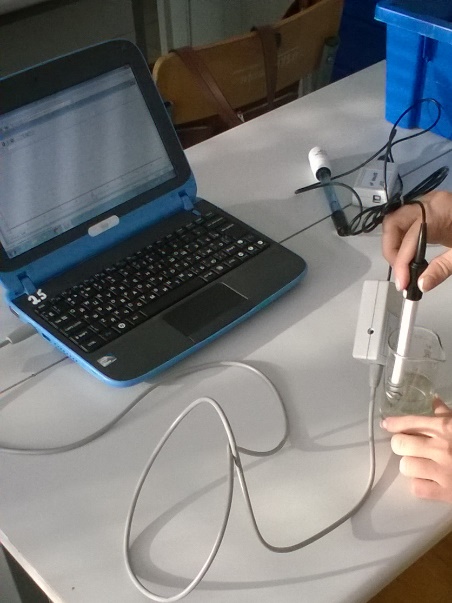 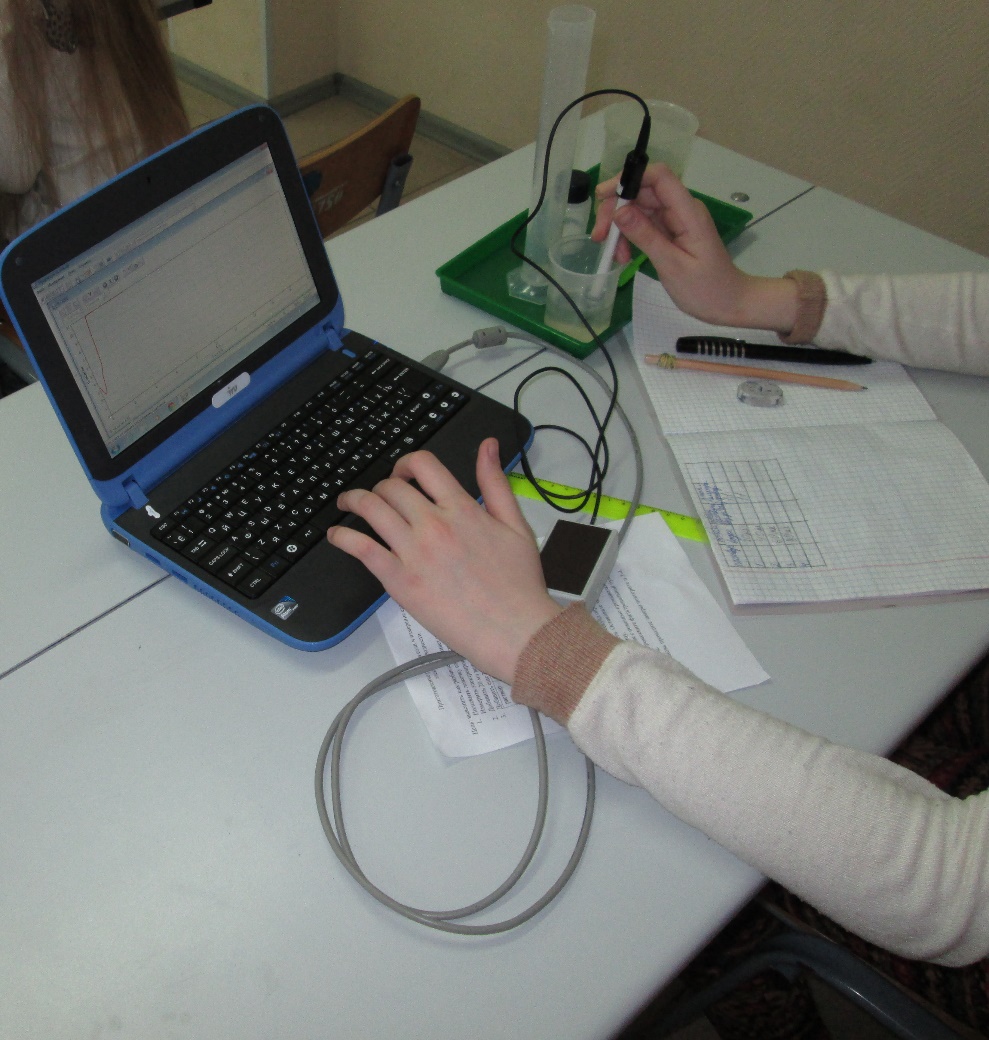 Список информационных источников1. Габриелян, О.С. Химия 8 класс. – М.: Дрофа, - 2015.2. Габриелян, О.С, Воскобойникова И.П. Настольная книга для учителя. Химия 8 кл. – М.:   Дрофа, - 2003.3. Использование цифровых лабораторий при обучении химии в средней школе/ П.И.Беспалов.-М.:Бином. Лаборатория знаний, 2014. 	Этап урока, продолжительностьДеятельность учителяДеятельность ученикаРазвиваемые универсальные учебные действия1. Организационный момент – 1 минСоздает психологический настрой урокаПриветствуют учителя, настраиваются на урок, записывают тему урокаЛичностные УУД: смыслообразование2. Создание проблемной ситуации – 3-5 минутОрганизует беседу- С каким достижением цивилизации созвучна тема урока?- Вспомните, так что же такое электрический ток? - А как попадает электрический ток в наши дома? - Из какого материала они изготовлены? - Как называются вещества, проводящие электрический ток?- А знаете вы какие-либо ещё проводники электричества? - вода проводит эл. ток? (на этот вопрос ответ мы получим чуть позже) - Как вы думаете, что мы будем с вами изучать?Тема нашего сегодняшнего занятия «Электролитическая диссоциация».   - Что хотите узнать об электролитической диссоциации сегодня? А для чего вам может быть полезна эта информация? (варианты ответов).устно отвечают на поставленные вопросыКоммуникативные УУД: уметь оформлять свои мысли в устной форме, предлагать варианты целеполаганий. Регулятивные УУД: умение самостоятельно обнаруживать и формулировать учебную проблему, определять цель, составлять план решения проблемы1) предлагает провести исследование по следующему плану (приложение 1). Замерить электропроводность следующих веществ: 1 группа.дистиллированная вода, твердая поваренная соль, раствор соли в воде (готовят сами)2 группа.дистиллированная вода, сахар, раствор сахара в воде (готовят сами)2) организует обсуждение полученных результатов3) подводит к классификации веществ4) предлагает составить схему в тетради «Классификация веществ»5) проводит демонстрационный опыт по электропроводности твердой щелочи и раствора щелочи и задает вопрос: почему твердые соль и щелочь не проводили ток, а растворы электропроводны?6) предлагает найти ответ в учебнике7) организует обсуждение, при обсуждении обращается к портретам Аррениуса и Каблукова, когда речь заходит об их роли в развитии представлений об электролитической диссоциации 8) Показывает опыт с соляной кислотой, задает вопросы:-тип связи в молекуле?- почему проводит ток, откуда берутся ионы?- организует обсуждение8) показывает примеры записи электролитической диссоциации веществ9) вводит понятие сильные и слабые электролиты1) Проводят исследование по плану, оформляют результат в тетради (приложение 2), представляют результаты работы2) формулирую вопросы по выявленной проблеме3) предлагают классификацию веществ4) составляют схему на основании текста учебника5) выдвигают гипотезы6) работа с текстом учебника в поисках ответа7) и 8) обсуждение в парах и затем фронтально8) и 9)  слушают и делают записиПознавательные: постановка и решение проблемы, Коммуникативные: сотрудничество в поиске и сборе информацииРегулятивные:формирование умения слушать собеседника, проявлять познавательную инициативу в учебном сотрудничествеЛичностные: смыслообразованиеПрименение знаний 5 минутОрганизует игру «Верю – не верю» в парах. На партах у Вас имеются карточки с утверждениями. (Приложение 3). Если «верю» - ставите плюс, «не верю» - ставится минус. Теперь Вы должны поменяться карточками и проверить ответы друг у друга в соответствии с критериями. Затем дать оценку и вернуть карточки соседу.Учащиеся отвечают, дают друг другу оценки, комментируют ответыРегулятивные:  оценка, саморегуляцияКоммуникативные: планирование учебного сотрудничества и способов взаимодействияПодведение итогов учебного занятия. Рефлексия – 5 минНа доске выводятся через проектор начала фраз, учащимся предлагается закончить одну из них.сегодня я узнал…было интересно…было трудно…я почувствовал, что…я понял, что…я узнал, чтотеперь я могу…я приобрел…я научился…у меня получилось …я смог…меня удивило…урок дал мне для жизни…Продолжают высказыванияРегулятивные (оценка, саморегуляция)Познавательные (общеучебные универсальные действия, логические универсальные действияДомашнее задание – 1 минутаПредлагает разноуровневые домашние задания по выбору, 1 уровень (для всех): параграф 36 упр.1-5. стр. 2222 уровень: приготовить слайд презентацию (3-5 слайдов) о применении электролитов в жизни человекаНазвание вещества, его агрегатное состояниеформулаЗначение электропроводностиТип химической связивыводДистиллированная вода, жидкаяПоваренная соль, твердаяПоваренная соль, растворВсе соли электролитыСухой хлорид натрия проводит электрический токВсе вещества с ковалентной связью - электролиты Вещества с ионной связью в растворах электролитыСоли относятся к электролитамКатион – отрицательно заряженный ионАнион при пропускании электрического тока через раствор или расплав электролита направляется к катодуСерная кислота – сильный электролит